Table 1A. Characteristics of the included studiesRCT, randomized controlled trial; SD, standard deviation; IV, intravenous; *study analyzed into two separated intervention groups, Tocilizumab and Sarilumab group; **non-peer-reviewed preprint studyTable 1B. Outcomes of the individual studiesNR, not reported; SD, standard deviation; *study analyzed into two separated intervention groups, Tocilizumab and Sarilumab group; **non-peer-reviewed preprint studyTable 2. Risk of Bias Assessment (RoB ver.2)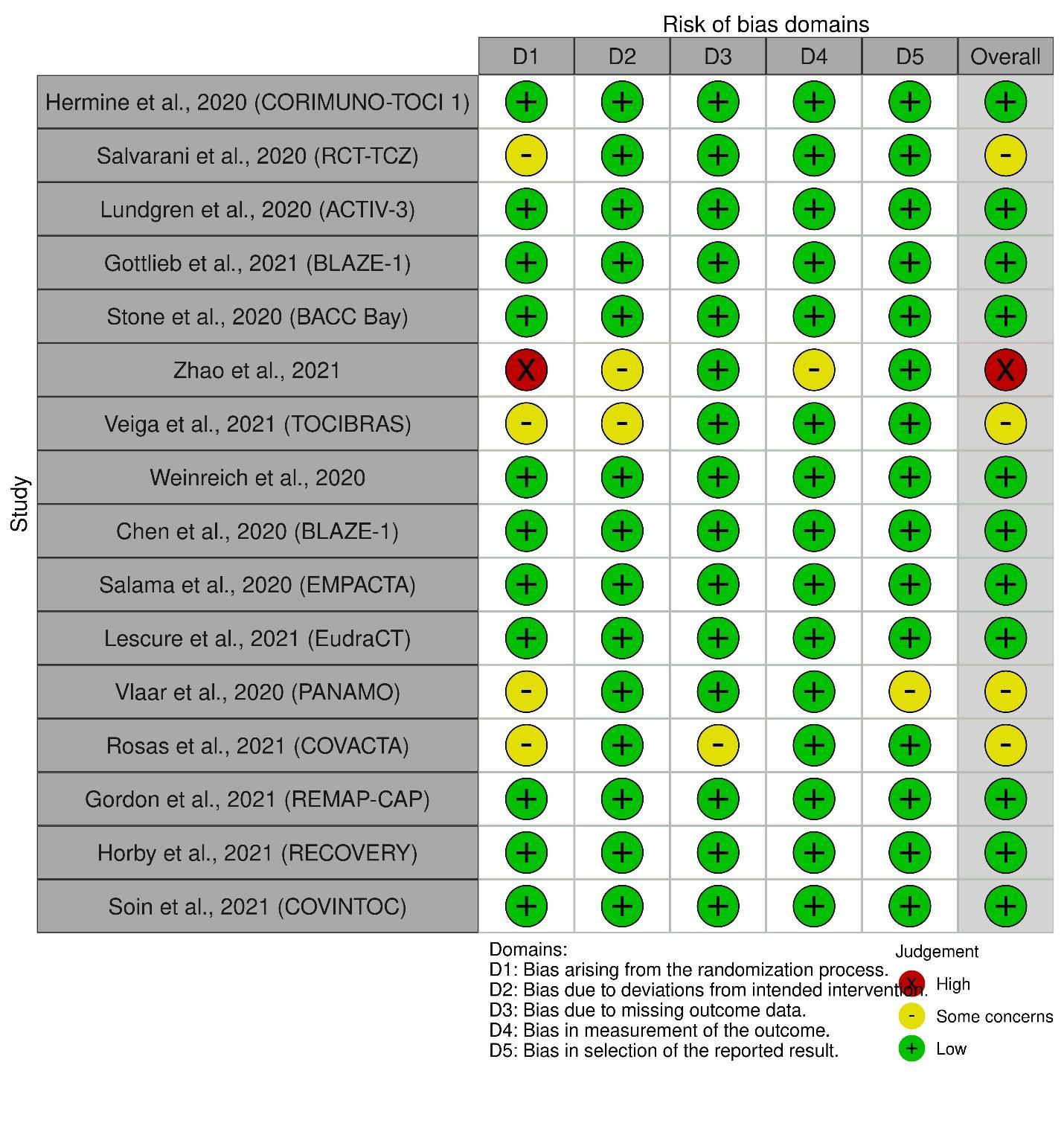 Table 3. GRADE Assessment of EvidenceCI: Confidence interval; RR: Risk ratio; SMD: Standardised mean difference; MD: Mean differenceExplanationsa. Nine RCTs are Open Label; b. Different in intervention; c. Five RCTs are open-label; d. Six RCTs are open-label; e. I2 > 30% and P<0.05; f. 95%CI Include null effect (RR = 1) and appreciable harm (RR = 1.25)ReferenceStudy designCountrySample sizeSample sizeAge, y Mean ± SD or Median (IQR)Age, y Mean ± SD or Median (IQR)Disease severityDosage and administrationComparisonRisk of biasReferenceStudy designCountryIntervention(n=4700)Control(n=4157)InterventionControlDisease severityDosage and administrationComparisonRisk of biasAnti IL-6R(Tocilizumab)Anti IL-6R(Tocilizumab)Anti IL-6R(Tocilizumab)Anti IL-6R(Tocilizumab)Anti IL-6R(Tocilizumab)Anti IL-6R(Tocilizumab)Anti IL-6R(Tocilizumab)Anti IL-6R(Tocilizumab)Anti IL-6R(Tocilizumab)Anti IL-6R(Tocilizumab)Anti IL-6R(Tocilizumab)*Gordon et al, 2021(REMAP-CAP)RCT, open-labelUSA, Australia, Belgium, Canada, Croatia, Germany, Hungary, Ireland, Netherlands, New Zealand, Portugal, Romania, Spain, UK35040261.5 ± 12.561.1 ± 12.8Hospitalized, critical illnessTocilizumab 8mg/kg, max 800mg, IV over period of 1 hour, could be repeated 12-24 h laterStandard of careLowHermine et al., 2020(CORIMUNO-TOCI 1)RCT, open-labelFrance636764.0(57.1-74.3)63.3 (57.1-72.3)Moderate, severe, and critical illnessTocilizumab 8mg/kg + usual care IV on day 1. Additional fixed dose 400mg was recommended on day 3 if O2 requirement was not decreased by more than 50%Usual careLow**Horby et al., 2021(RECOVERY)RCT, open-labelUnited Kingdom2022209463.3 ± 13.763.9 ± 13.6Hospitalized, severe illnessUsual careLowRosas et al., 2021(COVACTA)RCT, double-blindCanada, Denmark, France, Germany, Italy, Netherlands, Spain, UK, USA29414460.9 ± 14.660.6 ± 13.7Hospitalized, severe illnessSingle dose of Tocilizumab 8mg/kg (max 800mg) IVPlacebo + standard of careSome concernsSalama et al., 2020(EMPACTA)RCT, double-blindUSA24912856.0 ± 14.355.6 ± 14.9Hospitalized, severe illness, not receiving mechanical ventilationOne or two doses of Tocilizumab 8mg/kg (max 800mg) IV, plus standard of carePlacebo + standard of careLowSalvarani et al, 2020(RCT-TCZ)RCT, open-labelItaly606361.5 (51.5-73.5)60.0 (54.0-69.0)Severe to critical illnessTocilizumab 8mg/kg (max 800mg) IV within 8 h from randomization followed by second dose after 12 hStandard of careSome concernsSoin et al., 2021(COVINTOC)RCT, open-labelIndia918856 (47-63)54 (43-63)Hospitalized, moderate to severe illnessSingle dose of Tocilizumab 6mg/kg (max 480mg) IV + standard of care, additional dose could be administered if clinical symptoms worsened or did not show improvement within 12h to 7 daysStandard of careLowStone et al., 2020 (BACC Bay)RCT, double-blindUSA1618161.6 (46.4-69.7)56.5 (44.7-67.8)Severe illnessSingle dose of Tocilizumab 8mg/kg (max 800mg) IV + standard of carePlacebo + standard of careLowVeiga et al., 2021(TOCIBRAS)RCT, open-labelBrazil656457.4 ± 15.757.5 ± 13.5Severe to critical illnessSingle dose of Tocilizumab 8mg/kg (max 800mg) IV + standard of careStandard of careSome concernsZhao et al., 2021RCT, open-labelChina197TCZ only71 (48-77)75 (34-81)Hospitalized, all clinical spectrumTocilizumab 4-8mg/kg (recommended 400mg) added to 100mL 0.9% NaCl, IV more than 1 h, could be repeated if the fever still exists within 24 hFavipiravir (1600mg b.i.d on 1st day followed by 600mg b.i.d. from 2nd to 7th dayHighZhao et al., 2021RCT, open-labelChina197TCZ+Favipiravir  75 (34-81)75 (34-81)Hospitalized, all clinical spectrumTocilizumab 4-8mg/kg (recommended 400mg) added to 100mL 0.9% NaCl, IV more than 1 h, could be repeated if the fever still exists within 24 hFavipiravir (1600mg b.i.d on 1st day followed by 600mg b.i.d. from 2nd to 7th dayHighAnti IL-6R (Sarilumab)Anti IL-6R (Sarilumab)Anti IL-6R (Sarilumab)Anti IL-6R (Sarilumab)Anti IL-6R (Sarilumab)Anti IL-6R (Sarilumab)Anti IL-6R (Sarilumab)Anti IL-6R (Sarilumab)Anti IL-6R (Sarilumab)Anti IL-6R (Sarilumab)Anti IL-6R (Sarilumab)*Gordon et al., 2021(REMAP-CAP)RCT, open-labelInternational4540263.4 ± 13.461.1 ± 12.8Hospitalized, critical illnessSingle dose of Sarilumab 400mg IVStandard of careLowLescure et al., 2021 (EudraCT)RCT, double-blindArgentina, Brazil, Canada, Chile, France, Germany, Israel, Italy, Japan, Russia, and Spain33284Sarilumab 200mg 58.0 (51.0-67.0)60.0 (53.0-69.5)Hospitalized, severe to critical illnessDivided into two groups, Sarilumab 400mg+NaCl 0.9% and Sarilumab 200mg+NaCl 0.9%, IV, second dose could be repeated within 24-48 h after first dosePlacebo (NaCl 0.9%)LowLescure et al., 2021 (EudraCT)RCT, double-blindArgentina, Brazil, Canada, Chile, France, Germany, Israel, Italy, Japan, Russia, and Spain33284Sarilumab 400mg 58.0 (48.0-67.0)60.0 (53.0-69.5)Hospitalized, severe to critical illnessDivided into two groups, Sarilumab 400mg+NaCl 0.9% and Sarilumab 200mg+NaCl 0.9%, IV, second dose could be repeated within 24-48 h after first dosePlacebo (NaCl 0.9%)LowAnti-SARS-CoV-2 Spike Protein (Bamlanivimab)Anti-SARS-CoV-2 Spike Protein (Bamlanivimab)Anti-SARS-CoV-2 Spike Protein (Bamlanivimab)Anti-SARS-CoV-2 Spike Protein (Bamlanivimab)Anti-SARS-CoV-2 Spike Protein (Bamlanivimab)Anti-SARS-CoV-2 Spike Protein (Bamlanivimab)Anti-SARS-CoV-2 Spike Protein (Bamlanivimab)Anti-SARS-CoV-2 Spike Protein (Bamlanivimab)Anti-SARS-CoV-2 Spike Protein (Bamlanivimab)Anti-SARS-CoV-2 Spike Protein (Bamlanivimab)Anti-SARS-CoV-2 Spike Protein (Bamlanivimab)Chen et al., 2020 (BLAZE-1)RCT, double-blindUSA30914345 (18-86)46 (18-77)Mild to moderate illnessDivided into three groups,Bamlanivimab 700mg, 2800mg, and 7000mg, single dose IV over 1 hPlaceboLowGottlieb et al., 2021 (BLAZE-1)RCT, double-blindUSA298146Bamlanivimab700mg 39 (31-58)46 (35-37)Mild to moderate illnessDivided into three groups, Bamlanivimab 700mg, 2800mg, and 7000mg, single dose IV over 1 hPlaceboLowGottlieb et al., 2021 (BLAZE-1)RCT, double-blindUSA298146Bamlanivimab2800mg 45 (31-56)46 (35-37)Mild to moderate illnessDivided into three groups, Bamlanivimab 700mg, 2800mg, and 7000mg, single dose IV over 1 hPlaceboLowGottlieb et al., 2021 (BLAZE-1)RCT, double-blindUSA298146Bamlanivimab7000mg 46 (34-55)46 (35-37)Mild to moderate illnessDivided into three groups, Bamlanivimab 700mg, 2800mg, and 7000mg, single dose IV over 1 hPlaceboLowLundgren et al., 2020 (ACTIV-3)RCT, double-blindUSA, Denmark, Singapore16315163 (50-72)59 (48-71)Hospitalized, mild to moderate illnessSingle dose of Bamlanivimab 7000mg IV over 1 hPlaceboLowAnti-SARS-CoV-2 Spike Protein (REGN-COV2)Anti-SARS-CoV-2 Spike Protein (REGN-COV2)Anti-SARS-CoV-2 Spike Protein (REGN-COV2)Anti-SARS-CoV-2 Spike Protein (REGN-COV2)Anti-SARS-CoV-2 Spike Protein (REGN-COV2)Anti-SARS-CoV-2 Spike Protein (REGN-COV2)Anti-SARS-CoV-2 Spike Protein (REGN-COV2)Anti-SARS-CoV-2 Spike Protein (REGN-COV2)Anti-SARS-CoV-2 Spike Protein (REGN-COV2)Anti-SARS-CoV-2 Spike Protein (REGN-COV2)Anti-SARS-CoV-2 Spike Protein (REGN-COV2)Weinreich et al., 2020RCT, double-blindUSA1648843.0 (35.0-52.0)45.0 (34.0-54.0)Non hospitalized, mild illnessDivided into two groups,Low dose (2.4g) and high dose (8.0g) of REGN-COV2, administeredIV in a 250ml NaCl 0.9% over 1 hPlacebo (NaCl 0.9%)LowAnti C5a (Vilobelimab)Anti C5a (Vilobelimab)Anti C5a (Vilobelimab)Anti C5a (Vilobelimab)Anti C5a (Vilobelimab)Anti C5a (Vilobelimab)Anti C5a (Vilobelimab)Anti C5a (Vilobelimab)Anti C5a (Vilobelimab)Anti C5a (Vilobelimab)Anti C5a (Vilobelimab)Vlaar et al., 2020 (PANAMO)RCT, open-labelNetherlands151558.0 ± 9.063.0 ± 8.0Hospitalized, severe illnessFive doses of Vilobelimab (IFX-1) 800mg IV plus best supportive care were administered on days 1,2,4,8, and 15. 6th dose could be administered at day 22 to patient who were still intubated while additional dose could be given between days 11 dan 13 if any signs of clinical worsening were detectedBest supportive careSome concernsReferenceAll-cause mortality N (%)All-cause mortality N (%)Need for mechanical ventilation N (%)Need for mechanical ventilation N (%)Hospital discharge at day 28-30 N (%)Hospital discharge at day 28-30 N (%)Change of viral load at day 7 (Mean ± SD)Change of viral load at day 7 (Mean ± SD)Change of viral load at day 7 (Mean ± SD)Serious adverse eventsN (%)Serious adverse eventsN (%)ReferenceInterventionControlInterventionControlInterventionControlInterventionInterventionControlInterventionControlAnti IL-6R (Tocilizumab)Anti IL-6R (Tocilizumab)Anti IL-6R (Tocilizumab)Anti IL-6R (Tocilizumab)Anti IL-6R (Tocilizumab)Anti IL-6R (Tocilizumab)Anti IL-6R (Tocilizumab)Anti IL-6R (Tocilizumab)Anti IL-6R (Tocilizumab)Anti IL-6R (Tocilizumab)Anti IL-6R (Tocilizumab)Anti IL-6R (Tocilizumab)*Gordon et al., 2021   (REMAP-CAP)98 (28.0)142 (35.8)84 (34.7)116 (42.5)190 (53.8)184 (45.8)NRNRNR9 (2.6)11 (2.8)Hermine et al., 2020 (CORIMUNO-TOCI 1)7 (11.1)8 (11.9)5 (7.9)14 (21.9)52 (82.5)49 (73.1)NRNRNR20 (31.8)29 (43.3)**Horby et al., 2021 (RECOVERY)596 (29.5)694 (33.1)215 (12.3)273 (15.2)1093 (54.05)990 (47.3)NRNRNR3 (0.2)0 (0.0)Rosas et al., 2021 (COVACTA)58 (19.7)28 (19.4)51 (27.9)33 (36.7)166 (56.5)71 (49.3)NRNRNR103 (34.9)55 (38.5)Salama et al., 2020 (EMPACTA)26 (10.4)11 (8.6)4 (1.6)14 (10.9)217 (87.1)106 (82.8)NRNRNR32 (12.8)5 (3.9)Salvarani et al., 2020 (RCT-TCZ)2 (3.3)1 (1.6)NRNR54 (90.0)58 (92.1)NRNRNR0 (0.0)0 (0.0)Soin et al., 2021 (COVINTOC)11 (12.1)15 (17.0)14 (15.4)13 (14.8)NRNRNRNRNR18 (19.8)15 (16.9)Stone et al., 2020 (BACC Bay)6 (3.7)2 (2.5)11 (6.8)8 (9.9)147 (91.3)72 (88.9)NRNRNR11 (6.8)3 (3.7)Veiga et al., 2021 (TOCIBRAS)14 (21.5)6 (9.4)7 (10.8)11 (17.2)42 (64.6)48 (75.0)NRNRNR11 (16.4)7 (11.3)Zhao et al., 20210 (0)2 (28.6)NRNRNRNRNRNRNR0 (0.0)0 (0.0)Anti IL-6R (Sarilumab)Anti IL-6R (Sarilumab)Anti IL-6R (Sarilumab)Anti IL-6R (Sarilumab)Anti IL-6R (Sarilumab)Anti IL-6R (Sarilumab)Anti IL-6R (Sarilumab)Anti IL-6R (Sarilumab)Anti IL-6R (Sarilumab)Anti IL-6R (Sarilumab)Anti IL-6R (Sarilumab)Anti IL-6R (Sarilumab)*Gordon et al., 2021 (REMAP-CAP)10 (22.2)142 (35.8)6 (16.2)116 (42.5)29 (60.4)184 (45.8)NRNRNR0 (0.0)11 (2.8)Lescure et al., 2021 (EudraCT)35 (10.5)9 (10.7)59 (22.0)13 (19.1)263 (79.2)70 (83.3)NRNRNR93 (28.0)20 (23.8)Anti-SARS-CoV-2 Spike Protein (Bamlanivimab)Anti-SARS-CoV-2 Spike Protein (Bamlanivimab)Anti-SARS-CoV-2 Spike Protein (Bamlanivimab)Anti-SARS-CoV-2 Spike Protein (Bamlanivimab)Anti-SARS-CoV-2 Spike Protein (Bamlanivimab)Anti-SARS-CoV-2 Spike Protein (Bamlanivimab)Anti-SARS-CoV-2 Spike Protein (Bamlanivimab)Anti-SARS-CoV-2 Spike Protein (Bamlanivimab)Anti-SARS-CoV-2 Spike Protein (Bamlanivimab)Anti-SARS-CoV-2 Spike Protein (Bamlanivimab)Anti-SARS-CoV-2 Spike Protein (Bamlanivimab)Anti-SARS-CoV-2 Spike Protein (Bamlanivimab)Chen et al., 2020(BLAZE-1)0 (0.0)0 (0.0)NRNRNRNR-2.90 ± 1.94-2.90 ± 1.94-2.56 ± 1.940 (0.0)1 (0.7)Gottlieb et al., 2021(BLAZE-1)0 (0.0)0 (0.0)NRNRNRNR700mg group -3.72 ± 1.70Pooled-3.76 ± 1.89-3.80 ± 1.890 (0.0)1 (0.6)Gottlieb et al., 2021(BLAZE-1)0 (0.0)0 (0.0)NRNRNRNR2800mg group-4.08 ± 1.72Pooled-3.76 ± 1.89-3.80 ± 1.890 (0.0)1 (0.6)Gottlieb et al., 2021(BLAZE-1)0 (0.0)0 (0.0)NRNRNRNR7000mg group-3.49 ± 1.72Pooled-3.76 ± 1.89-3.80 ± 1.890 (0.0)1 (0.6)Gottlieb et al., 2021(BLAZE-1)0 (0.0)0 (0.0)NRNRNRNRCombination group-4.37 ± 1.70Combination group-4.37 ± 1.70-3.80 ± 1.890 (0.0)1 (0.6)Lundgren et al., 2020 (ACTIV-3)9 (5.5)5 (3.3)NRNR143 (87.7)136 (90.1)NRNRNR38 (23.3)30 (19.9)Anti-SARS-CoV-2 Spike Protein (REGN-COV2)Anti-SARS-CoV-2 Spike Protein (REGN-COV2)Anti-SARS-CoV-2 Spike Protein (REGN-COV2)Anti-SARS-CoV-2 Spike Protein (REGN-COV2)Anti-SARS-CoV-2 Spike Protein (REGN-COV2)Anti-SARS-CoV-2 Spike Protein (REGN-COV2)Anti-SARS-CoV-2 Spike Protein (REGN-COV2)Anti-SARS-CoV-2 Spike Protein (REGN-COV2)Anti-SARS-CoV-2 Spike Protein (REGN-COV2)Anti-SARS-CoV-2 Spike Protein (REGN-COV2)Anti-SARS-CoV-2 Spike Protein (REGN-COV2)Anti-SARS-CoV-2 Spike Protein (REGN-COV2)Weinreich et al., 20200 (0.0)0 (0.0)NRNRNRNR-1.74 ± 0.11-1.74 ± 0.11-1.34 ± 0.131 (0.6)2 (2.2)Anti C5a (Vilobelimab)Anti C5a (Vilobelimab)Anti C5a (Vilobelimab)Anti C5a (Vilobelimab)Anti C5a (Vilobelimab)Anti C5a (Vilobelimab)Anti C5a (Vilobelimab)Anti C5a (Vilobelimab)Anti C5a (Vilobelimab)Anti C5a (Vilobelimab)Anti C5a (Vilobelimab)Anti C5a (Vilobelimab)Vlaar et al., 2020 (PANAMO)2 (13.3)4 (26.7)NRNRNRNRNRNRNR9 (60.0)7 (46.7)Certainty assessmentCertainty assessmentCertainty assessmentCertainty assessmentCertainty assessmentCertainty assessmentCertainty assessmentNo of patientsNo of patientsEffectEffectCertaintyImportanceNo of studiesStudy designRisk of biasInconsistencyIndirectnessImprecisionOther considerationsMonoclonal antibodyStandard Care/
PlaceboRelative
(95% CI)Absolute
(95% CI)All-cause Mortality (Pooled: Tocilizumab, Sarilumab, Anti Spike-proteins, IFX-1)All-cause Mortality (Pooled: Tocilizumab, Sarilumab, Anti Spike-proteins, IFX-1)All-cause Mortality (Pooled: Tocilizumab, Sarilumab, Anti Spike-proteins, IFX-1)All-cause Mortality (Pooled: Tocilizumab, Sarilumab, Anti Spike-proteins, IFX-1)All-cause Mortality (Pooled: Tocilizumab, Sarilumab, Anti Spike-proteins, IFX-1)All-cause Mortality (Pooled: Tocilizumab, Sarilumab, Anti Spike-proteins, IFX-1)All-cause Mortality (Pooled: Tocilizumab, Sarilumab, Anti Spike-proteins, IFX-1)All-cause Mortality (Pooled: Tocilizumab, Sarilumab, Anti Spike-proteins, IFX-1)All-cause Mortality (Pooled: Tocilizumab, Sarilumab, Anti Spike-proteins, IFX-1)All-cause Mortality (Pooled: Tocilizumab, Sarilumab, Anti Spike-proteins, IFX-1)All-cause Mortality (Pooled: Tocilizumab, Sarilumab, Anti Spike-proteins, IFX-1)All-cause Mortality (Pooled: Tocilizumab, Sarilumab, Anti Spike-proteins, IFX-1)All-cause Mortality (Pooled: Tocilizumab, Sarilumab, Anti Spike-proteins, IFX-1)16RCTseriousanot serious seriousbnot serious none 881/4700 (18.7%) 1072/4157 (25.8%) RR 0.89
(0.82 to 0.96) 28 fewer per 1,000
(from 46 fewer to 10 fewer) ⨁⨁◯◯
LOW IMPORTANT Mortality Risk (Tocilizumab for severe-critical)Mortality Risk (Tocilizumab for severe-critical)Mortality Risk (Tocilizumab for severe-critical)Mortality Risk (Tocilizumab for severe-critical)Mortality Risk (Tocilizumab for severe-critical)Mortality Risk (Tocilizumab for severe-critical)Mortality Risk (Tocilizumab for severe-critical)Mortality Risk (Tocilizumab for severe-critical)Mortality Risk (Tocilizumab for severe-critical)Mortality Risk (Tocilizumab for severe-critical)Mortality Risk (Tocilizumab for severe-critical)Mortality Risk (Tocilizumab for severe-critical)Mortality Risk (Tocilizumab for severe-critical)8 RCTseriouscnot serious serious not serious none 807/3264 (24.7%) 892/3038 (29.4%) RR 0.90
(0.83 to 0.97) 29 fewer per 1,000
(from 50 fewer to 9 fewer) ⨁⨁◯◯
LOW CRITICAL Mechanical Ventilation Needs (Pooled: Tocilizumab, Sarilumab)Mechanical Ventilation Needs (Pooled: Tocilizumab, Sarilumab)Mechanical Ventilation Needs (Pooled: Tocilizumab, Sarilumab)Mechanical Ventilation Needs (Pooled: Tocilizumab, Sarilumab)Mechanical Ventilation Needs (Pooled: Tocilizumab, Sarilumab)Mechanical Ventilation Needs (Pooled: Tocilizumab, Sarilumab)Mechanical Ventilation Needs (Pooled: Tocilizumab, Sarilumab)Mechanical Ventilation Needs (Pooled: Tocilizumab, Sarilumab)Mechanical Ventilation Needs (Pooled: Tocilizumab, Sarilumab)Mechanical Ventilation Needs (Pooled: Tocilizumab, Sarilumab)Mechanical Ventilation Needs (Pooled: Tocilizumab, Sarilumab)Mechanical Ventilation Needs (Pooled: Tocilizumab, Sarilumab)Mechanical Ventilation Needs (Pooled: Tocilizumab, Sarilumab)10 RCTseriousdnot serious seriousbnot serious none 456/3113 (14.6%) 601/2948 (20.4%) RR 0.76
(0.61 to 0.96) 49 fewer per 1,000
(from 80 fewer to 8 fewer) ⨁⨁◯◯
LOW CRITICAL Mechanical Ventilation Needs (Tocilizumab)Mechanical Ventilation Needs (Tocilizumab)Mechanical Ventilation Needs (Tocilizumab)Mechanical Ventilation Needs (Tocilizumab)Mechanical Ventilation Needs (Tocilizumab)Mechanical Ventilation Needs (Tocilizumab)Mechanical Ventilation Needs (Tocilizumab)Mechanical Ventilation Needs (Tocilizumab)Mechanical Ventilation Needs (Tocilizumab)Mechanical Ventilation Needs (Tocilizumab)Mechanical Ventilation Needs (Tocilizumab)Mechanical Ventilation Needs (Tocilizumab)Mechanical Ventilation Needs (Tocilizumab)8 RCT seriouscnot serious not serious not serious none 391/2808 (13.9%) 472/2591 (18.2%) RR 0.76
(0.62 to 0.94) 44 fewer per 1,000
(from 69 fewer to 11 fewer) ⨁⨁⨁◯
MODERATE CRITICAL Hospital Discharge (Pooled: Tocilizumab, Sarilumab, Bamlanivimab)Hospital Discharge (Pooled: Tocilizumab, Sarilumab, Bamlanivimab)Hospital Discharge (Pooled: Tocilizumab, Sarilumab, Bamlanivimab)Hospital Discharge (Pooled: Tocilizumab, Sarilumab, Bamlanivimab)Hospital Discharge (Pooled: Tocilizumab, Sarilumab, Bamlanivimab)Hospital Discharge (Pooled: Tocilizumab, Sarilumab, Bamlanivimab)Hospital Discharge (Pooled: Tocilizumab, Sarilumab, Bamlanivimab)Hospital Discharge (Pooled: Tocilizumab, Sarilumab, Bamlanivimab)Hospital Discharge (Pooled: Tocilizumab, Sarilumab, Bamlanivimab)Hospital Discharge (Pooled: Tocilizumab, Sarilumab, Bamlanivimab)Hospital Discharge (Pooled: Tocilizumab, Sarilumab, Bamlanivimab)Hospital Discharge (Pooled: Tocilizumab, Sarilumab, Bamlanivimab)Hospital Discharge (Pooled: Tocilizumab, Sarilumab, Bamlanivimab)11 RCT seriouscseriouseseriousbnot serious none 2538/3810 (66.6%) 2118/3680 (57.6%) RR 1.05
(0.99 to 1.11) 29 more per 1,000
(from 6 fewer to 63 more) ⨁◯◯◯
VERY LOW IMPORTANT Viral Load Reduction (Bamlanivimab Monotherapy: Mild-Moderate)Viral Load Reduction (Bamlanivimab Monotherapy: Mild-Moderate)Viral Load Reduction (Bamlanivimab Monotherapy: Mild-Moderate)Viral Load Reduction (Bamlanivimab Monotherapy: Mild-Moderate)Viral Load Reduction (Bamlanivimab Monotherapy: Mild-Moderate)Viral Load Reduction (Bamlanivimab Monotherapy: Mild-Moderate)Viral Load Reduction (Bamlanivimab Monotherapy: Mild-Moderate)Viral Load Reduction (Bamlanivimab Monotherapy: Mild-Moderate)Viral Load Reduction (Bamlanivimab Monotherapy: Mild-Moderate)Viral Load Reduction (Bamlanivimab Monotherapy: Mild-Moderate)Viral Load Reduction (Bamlanivimab Monotherapy: Mild-Moderate)Viral Load Reduction (Bamlanivimab Monotherapy: Mild-Moderate)Viral Load Reduction (Bamlanivimab Monotherapy: Mild-Moderate)2 RCT not serious seriousenot serious not serious none 607 289 - SMD 0.07 SD lower
(0.24 lower to 0.11 higher) ⨁⨁⨁◯
MODERATE CRITICAL Serious Adverse Events (Pooled: Tocilizumab, Sarilumab, Anti Spike-Proteins, IFX-1)Serious Adverse Events (Pooled: Tocilizumab, Sarilumab, Anti Spike-Proteins, IFX-1)Serious Adverse Events (Pooled: Tocilizumab, Sarilumab, Anti Spike-Proteins, IFX-1)Serious Adverse Events (Pooled: Tocilizumab, Sarilumab, Anti Spike-Proteins, IFX-1)Serious Adverse Events (Pooled: Tocilizumab, Sarilumab, Anti Spike-Proteins, IFX-1)Serious Adverse Events (Pooled: Tocilizumab, Sarilumab, Anti Spike-Proteins, IFX-1)Serious Adverse Events (Pooled: Tocilizumab, Sarilumab, Anti Spike-Proteins, IFX-1)Serious Adverse Events (Pooled: Tocilizumab, Sarilumab, Anti Spike-Proteins, IFX-1)Serious Adverse Events (Pooled: Tocilizumab, Sarilumab, Anti Spike-Proteins, IFX-1)Serious Adverse Events (Pooled: Tocilizumab, Sarilumab, Anti Spike-Proteins, IFX-1)Serious Adverse Events (Pooled: Tocilizumab, Sarilumab, Anti Spike-Proteins, IFX-1)Serious Adverse Events (Pooled: Tocilizumab, Sarilumab, Anti Spike-Proteins, IFX-1)Serious Adverse Events (Pooled: Tocilizumab, Sarilumab, Anti Spike-Proteins, IFX-1)16RCT seriousanot seriouseseriousbseriousfnone 331/4727 (7.0%) 197/4170 (4.7%) RR 1.04
(0.76 to 1.43) 2 more per 1,000
(from 11 fewer to 20 more) ⨁◯◯◯
VERY LOW IMPORTANT 